Структура Контрольно – счетного органа муниципального района «Тес-Хемский кожуун Республики Тыва»

Председатель Соян Байлакмаа Каадыровна 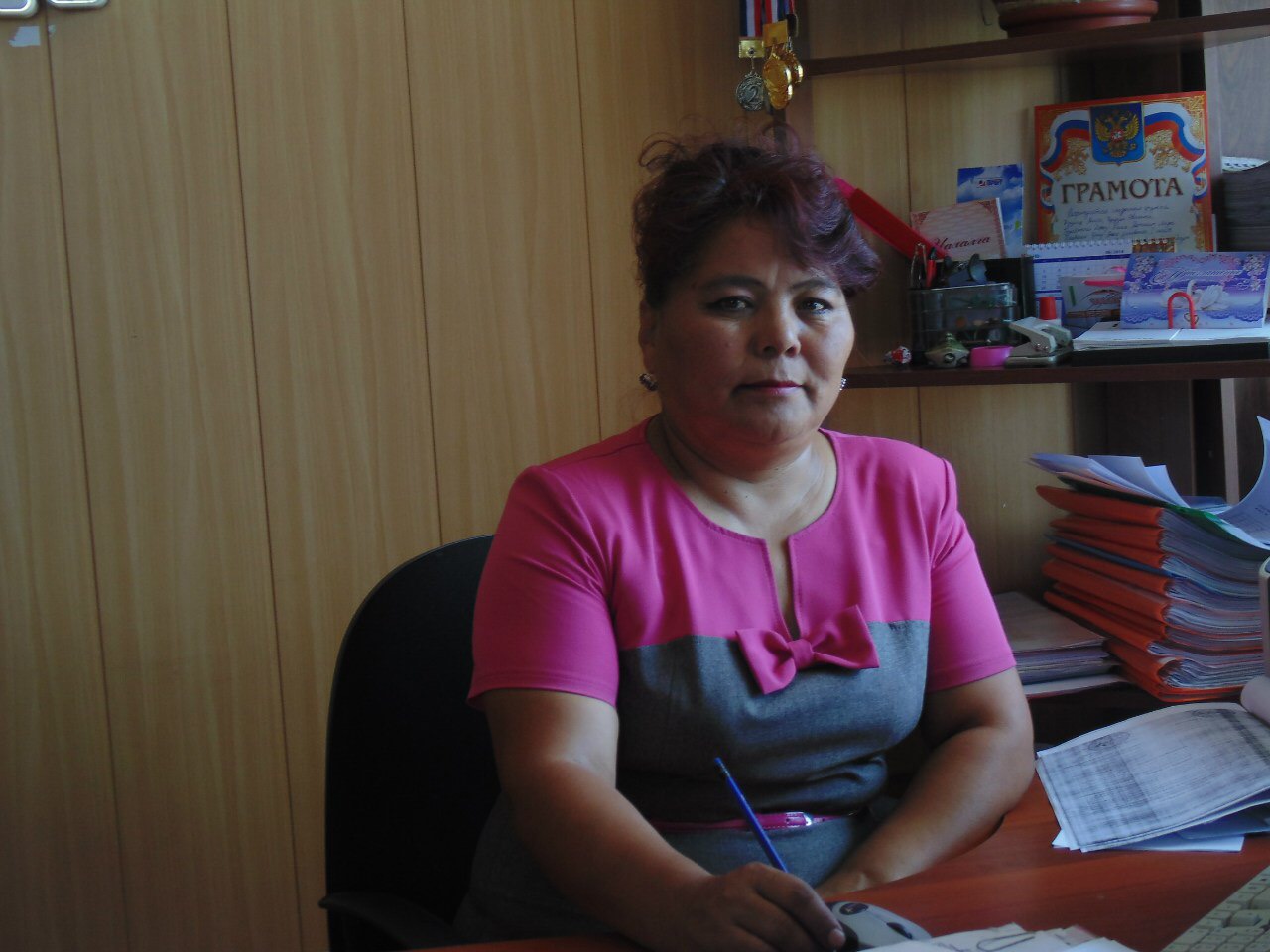 Инспектор Дандаа Сайхо Сайгатыевна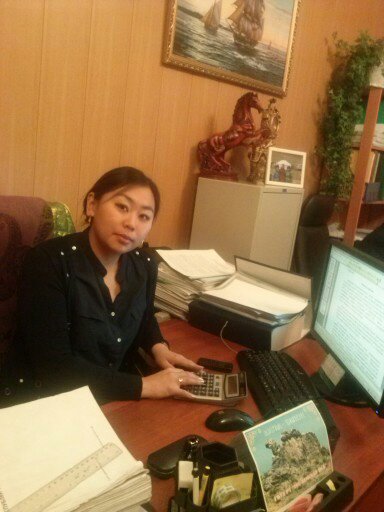 Главный специалист Савыр Алия Ранисовна 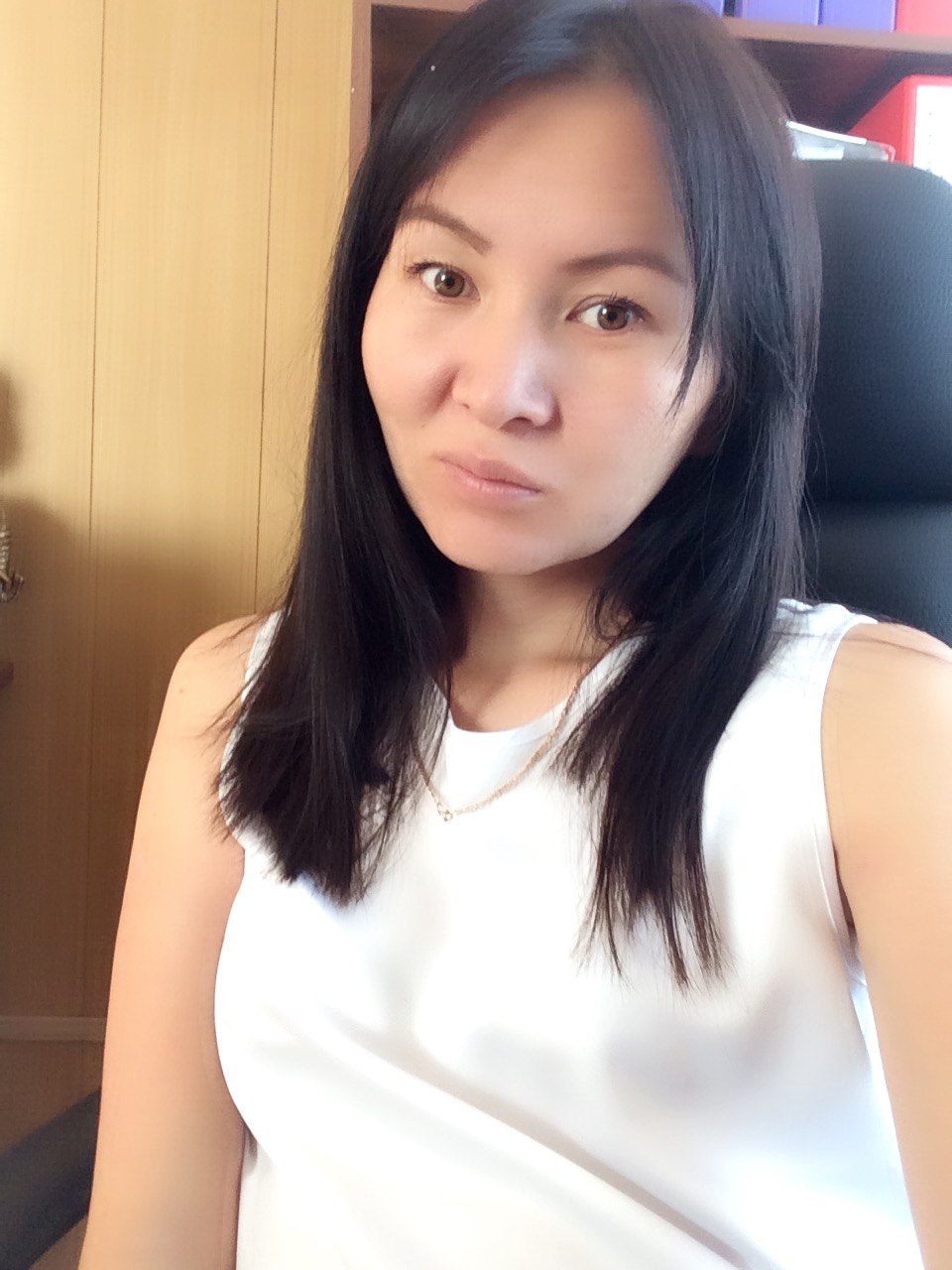 ПРЕДСЕДАТЕЛЬИНСПЕКТОРГЛАВНЫЙ СПЕЦИАЛИСТ